Versuchsanleitungen für die StationenStation 1:Im Beutel / In der Kiste befinden sich verschiedene Körper. Fasse durch die Öffnung und 
versuche herauszufinden, um welche Körper es sich handelt, ohne diese herauszunehmen. Was nimmst du wahr? Vermute, um welches Material es sich handelt. 
(Beispiel: weich, elastisch → Schaumstoff)Notiere deine Überlegungen und Ergebnisse im Protokoll.Station 2:Je zwei Dosen enthalten den gleichen Inhalt. Versuche herauszufinden, welche zwei Dosen zusammengehören. Die Dosen dürfen nicht geöffnet werden.1.  Welche Dosen (jeweils eine Zahl und ein Buchstabe) gehören zusammen? 
     Welche Dose bleibt übrig? 2.  Was vermutest du in den Dosen? Notiere deine Überlegungen und Ergebnisse im Protokoll.Station 3:Nimm zwei verschiedene Platten. Lege gleichzeitig beide Hände auf jeweils eine Platte. Was nimmst du wahr? Notiere deine Überlegungen im Protokoll.Station 4:In den Bechern sind Flüssigkeiten, in denen verschiedene Stoffe gelöst sind. Finde heraus, welcher Stoff jeweils gelöst wurde.Probiere jeweils mit einem frischen Löffel eine kleine Menge einer Flüssigkeit. Was nimmst du wahr? Vermute, welcher Stoff gelöst wurde.Notiere deine Überlegungen und Ergebnisse im Protokoll.Station 5: (Partnerarbeit: Führt das Experiment durch und tauscht anschließend die Rollen.)Durchführung 1. 	Stelle das Klötzchen mit dem Pfeil direkt hinter das leere Glas, sodass der Pfeil nach 
rechts zeigt (Abb. 1).2. 	Befülle das Glas langsam bis zur Hälfte mit Wasser (Abb. 2). 
Dabei beobachtet deine Partnerin / dein Partner den Pfeil durch das Glas hindurch.
Was nimmt sie/er wahr? 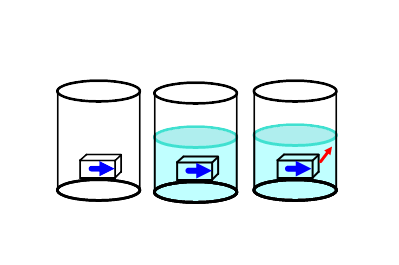 3. 	Schiebe nun das Klötzchen vom Glas weg nach hinten (Abb. 3).4. 	Welche Veränderungen des Pfeils nimmt sie/er wahr? 5. 	Notiert eure Ergebnisse im Protokoll.Station 6:Öffne jede Dose, ohne die Wattepads herauszunehmen. Fächle dir mit der Hand den Duft zu.Was nimmst du wahr? Vermute, was in der Dose ist. Notiere deine Überlegungen und Ergebnisse im Protokoll.Zusatzstation 7:Im Beutel / In der Kiste befinden sich verschiedene Gegenstände. Fasse durch die Öffnung und versuche herauszufinden, um welche Gegenstände es sich handelt, ohne diese herauszunehmen. Was nimmst du wahr? Vermute, um welchen Gegenstand es sich handelt.Notiere deine Überlegungen und Ergebnisse im Protokoll.Zusatzstation 8: 	(Partnerarbeit: Führt das Experiment durch und tauscht anschließend 
die Rollen.)Führe den Schlauch hinter deinem Kopf von Ohr zu Ohr. Halte die Schlauchöffnungen 
während des Experiments an deine Ohren und schließe deine Augen.Deine Partnerin / dein Partner klopft sanft mit einem Stift an verschiedenen Stellen an 
den Schlauch.Was nimmst du wahr? Was ist dir aufgefallen?Notiere deine Überlegungen und Ergebnisse im Protokoll.Zusatzstation 9: 	(Partnerarbeit: Führt das Experiment durch und tauscht anschließend 
die Rollen.)Bei diesem Experiment ist eine/einer von euch die Versuchsleiterin/der Versuchsleiter, die / der andere ist die Testperson. Das Experiment besteht aus zwei Teilen.Durchführung (einmal mit, einmal ohne Nasenklemme)Als Testperson setzt du die Nasenklemme und die Augenbinde auf. Nase und Augen bleiben während der gesamten Zeit geschlossen.Als Versuchsleiterin / Versuchsleiter wählst du fünf Flüssigkeiten aus und notierst diese der Reihe nach auf dem Protokollbogen.Gib der Testperson jeweils mit einem sauberen Löffel etwas Flüssigkeit in den Mund.Notiere die Flüssigkeit, die deine Partnerin / dein Partner nennt und trage in die Tabelle ein, ob die Flüssigkeit richtig erkannt wurde oder nicht (ja/nein). Wiederholt das Experiment ohne Nasenklemme, aber mit Augenbinde.Beim Rollentausch: Wählt andere Flüssigkeiten oder eine andere Reihenfolge der Flüssig-keiten aus.Vermutet zu Beginn, ob ihr einen Unterschied mit und ohne Nasenklemme wahrnehmen werdet. Vergleicht abschließend eure Vermutung mit euren Ergebnissen. Was stellt ihr fest?Notiert eure Überlegungen und Ergebnisse im Protokoll.